Pre-Registration Form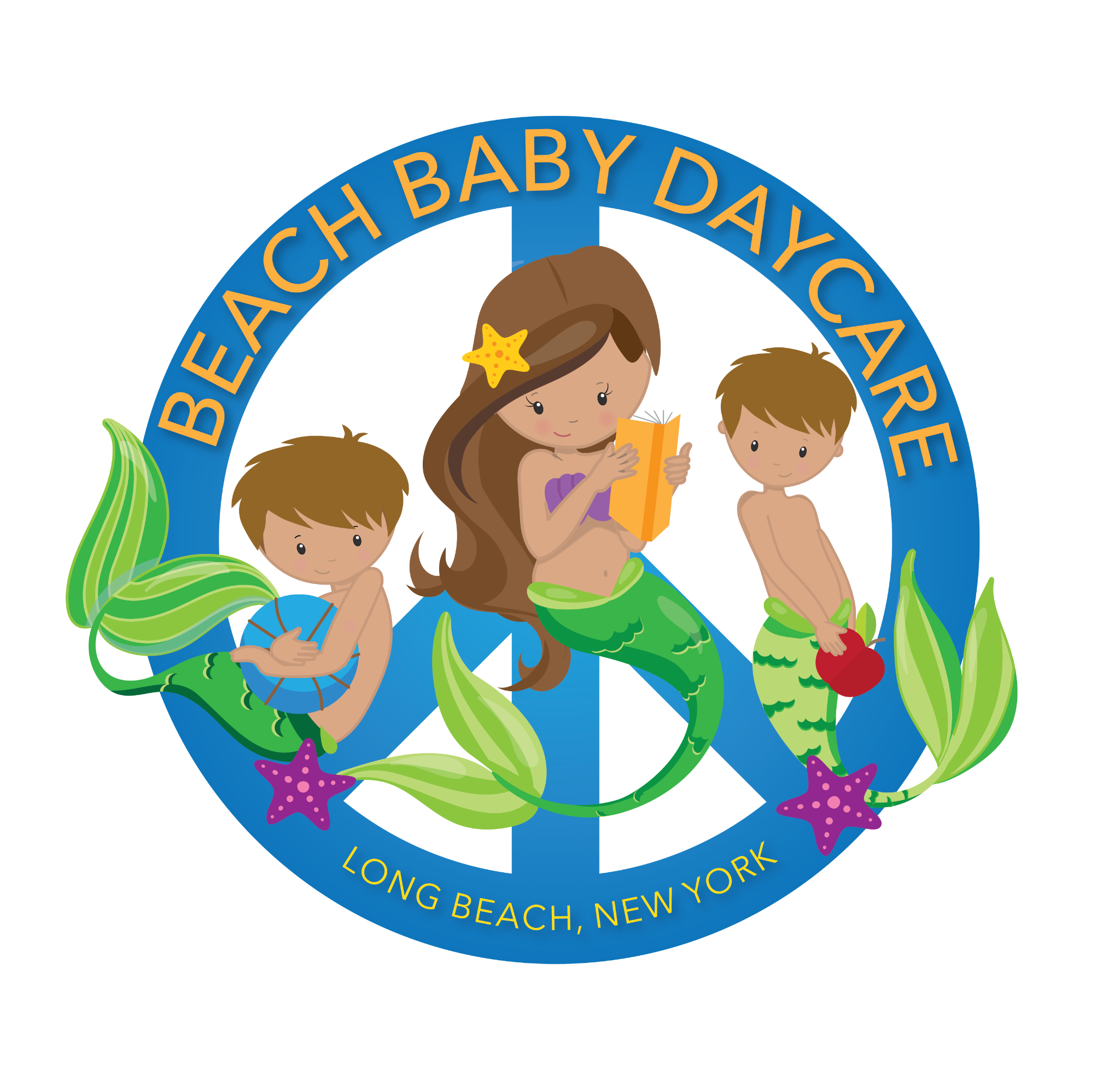 CHILD INFORMATIONChild’s full name: ______________________________________________________________________________Child’s DOB: _______/_______/________Child’s Gender: Male_____ Female_____Enrollment Date (today’s date):  _______/_______/________Start Date (first date child will attend class):  _______/_______/________Schedule (please write times next to each day your child will be attending): 7AM-5 PMMonday: _______________________Tuesday: _______________________Wednesday: _______________________Thursday: _______________________Friday: _______________________PARENT INFORMATIONParent’s full name: _____________________________________________________________________________Parent’s email address: _____________________________________________@_______________________.comParent’s Address: _____________________________________________________________________________________________________________________________________________________________________________Parent’s Phone number: (______)_____________-______________________I understand that my deposit & registration fee are non-refundable for any reason. I understand that my deposit can be used to cover my last 2 weeks of care or will be returned to me if proper notice is given. I agree that the date written above will be my child’s start date and if they can not attend, we will be given an opportunity to make-up for the missed days within one month of the missed date and depending on availability. I understand that make-up days are offered as a courtesy and not guaranteed. X________________________________________________                                 _______/_______/________                                     (signature) 							  (today’s date)—----------------------------------------------------------------------------------------------------------------------------------------------------------Security Deposit Amount: $___________________              Payment method: Check______ Cash ______Registration Fee: $75.00					 Payment date:  _______/_______/________Total Amount Due: $______________________ 		X_______________________________________									            (admin. signature) 